RSU Absolventu asociācijas „ SIA Veselības centra 4 Izcilības stipendijas” pieteikšanās anketaAnketa aizpildāma elektroniskā formātā, kas jānosūta kā pieteikums uz stipendijas konkursā norādīto e-mail, viena parakstīta pieteikuma anketas kopija jāiesniedz RSU Absolventu asociācijā. Lūdzam laukiem, kuriem pretī ir tukšas izvēlnes klucīši, atzīmēt ar krustiņu vai ķeksīti, attiecīgi Jūsu statusam vai situācijai.Ar savu parakstu zemāk  apliecinu, ka visas šajā iesniegumā sniegtās ziņas ir patiesas. Ja nepieciešams, pilnvaroju stipendiju piešķiršanas komisiju pārbaudīt un precizēt sniegtās ziņas, kā arī iegūt informāciju no pirmavotiem. Esmu informēts(-a), ka par nepatiesu ziņu sniegšanu stipendiju piešķiršanas komisija var atteikties piešķirt stipendiju vai pieprasīt atmaksāt nepamatoti saņemto stipendiju.Studējošais_______________________				Datums:(paraksts un atšifrējums)KontaktinformācijaKontaktinformācijaKontaktinformācijaKontaktinformācijaKontaktinformācijaKontaktinformācijaKontaktinformācijaKontaktinformācijaKontaktinformācijaKontaktinformācijaKontaktinformācijaKontaktinformācijaKontaktinformācijaKontaktinformācijaKontaktinformācijaKontaktinformācijaKontaktinformācijaKontaktinformācijaKontaktinformācijaKontaktinformācijaVārdsVārdsVārdsMob. tel.Mob. tel.Mob. tel.Mob. tel.Mob. tel.Mob. tel.Mob. tel.UzvārdsUzvārdsUzvārdsMājas tel.Mājas tel.Mājas tel.Mājas tel.Mājas tel.Mājas tel.Mājas tel.Dzim. datumsDzim. datumsDzim. datumsVecāku mob. tel.Vecāku mob. tel.Vecāku mob. tel.Vecāku mob. tel.Vecāku mob. tel.Vecāku mob. tel.Vecāku mob. tel.Deklarētā adrese Deklarētā adrese Deklarētā adrese Faktiskā adreseFaktiskā adreseFaktiskā adresee-mail 1e-mail 1e-mail 1e-mail 1e-mail 1e-mail 1e-mail 1e-mail 2e-mail 2e-mail 2e-mail 2e-mail 2e-mail 2e-mail 2Studiju informācijaStudiju informācijaStudiju informācijaStudiju informācijaStudiju informācijaStudiju informācijaStudiju informācijaStudiju informācijaStudiju informācijaStudiju informācijaStudiju informācijaStudiju informācijaStudiju informācijaStudiju informācijaStudiju informācijaStudiju informācijaStudiju informācijaStudiju informācijaStudiju informācijaStudiju informācijaStudenta apliecības numursStudenta apliecības numursStudenta apliecības numursStudenta apliecības numursStudenta apliecības numursStudenta apliecības numursStudenta apliecības numursStudenta apliecības numursStudenta apliecības numursAugstskolas nosaukumsAugstskolas nosaukumsAugstskolas nosaukumsAugstskolas nosaukumsAugstskolas nosaukumsAugstskolas nosaukumsAugstskolas nosaukumsAugstskolas nosaukumsAugstskolas nosaukumsAkadēmiskais studiju gads (uzsākot 2010./2011. ak. g.)Akadēmiskais studiju gads (uzsākot 2010./2011. ak. g.)Akadēmiskais studiju gads (uzsākot 2010./2011. ak. g.)Akadēmiskais studiju gads (uzsākot 2010./2011. ak. g.)Akadēmiskais studiju gads (uzsākot 2010./2011. ak. g.)Akadēmiskais studiju gads (uzsākot 2010./2011. ak. g.)Akadēmiskais studiju gads (uzsākot 2010./2011. ak. g.)Akadēmiskais studiju gads (uzsākot 2010./2011. ak. g.)Akadēmiskais studiju gads (uzsākot 2010./2011. ak. g.)FakultāteFakultāteFakultāteFakultāteFakultāteFakultāteFakultāteFakultāteFakultāteStudiju programmas nosaukumsStudiju programmas nosaukumsStudiju programmas nosaukumsStudiju programmas nosaukumsStudiju programmas nosaukumsStudiju programmas nosaukumsStudiju programmas nosaukumsStudiju programmas nosaukumsStudiju programmas nosaukumsSemestra vidējā atzīmeSemestra vidējā atzīmeSemestra vidējā atzīmeSemestra vidējā atzīmeSemestra vidējā atzīmeSemestra vidējā atzīmeSemestra vidējā atzīmeSemestra vidējā atzīmeSemestra vidējā atzīmeStudiju programmaStudiju programmaStudiju programmaStudiju programmaBakalauraBakalauraBakalauraProfesionālā augstākā izglītībaProfesionālā augstākā izglītībaProfesionālā augstākā izglītībaProfesionālā augstākā izglītībaProfesionālā augstākā izglītībaMaģistraMaģistraMaģistraStudiju programmaStudiju programmaStudiju programmaStudiju programmaRezidentaRezidentaRezidentaDoktoraDoktoraDoktoraDoktoraDoktoraNodarbinātībaNodarbinātībaNodarbinātībaNodarbinātībaNodarbinātībaNodarbinātībaNodarbinātībaNodarbinātībaNodarbinātībaNodarbinātībaNodarbinātībaNodarbinātībaNodarbinātībaNodarbinātībaNodarbinātībaNodarbinātībaNodarbinātībaNodarbinātībaNodarbinātībaNodarbinātībaNenodarbināta personaNenodarbināta personaNenodarbināta personaNenodarbināta personaNenodarbināta personaNodarbinātā personaNodarbinātā personaNodarbinātā personaNodarbinātā personaNodarbinātā personaDarba vietaAmatsSlodzeSociālais nodrošinājumsSociālais nodrošinājumsSociālais nodrošinājumsSociālais nodrošinājumsSociālais nodrošinājumsSociālais nodrošinājumsSociālais nodrošinājumsSociālais nodrošinājumsSociālais nodrošinājumsSociālais nodrošinājumsSociālais nodrošinājumsSociālais nodrošinājumsSociālais nodrošinājumsSociālais nodrošinājumsSociālais nodrošinājumsSociālais nodrošinājumsSociālais nodrošinājumsSociālais nodrošinājumsSociālais nodrošinājumsSociālais nodrošinājumsInvaliditātes/apgādnieka zaudējuma pensijas saņēmējs(-a)Invaliditātes/apgādnieka zaudējuma pensijas saņēmējs(-a)Invaliditātes/apgādnieka zaudējuma pensijas saņēmējs(-a)Invaliditātes/apgādnieka zaudējuma pensijas saņēmējs(-a)Invaliditātes/apgādnieka zaudējuma pensijas saņēmējs(-a)Invaliditātes/apgādnieka zaudējuma pensijas saņēmējs(-a)Invaliditātes/apgādnieka zaudējuma pensijas saņēmējs(-a)Invaliditātes/apgādnieka zaudējuma pensijas saņēmējs(-a)Invaliditātes/apgādnieka zaudējuma pensijas saņēmējs(-a)Invaliditātes/apgādnieka zaudējuma pensijas saņēmējs(-a)Invaliditātes/apgādnieka zaudējuma pensijas saņēmējs(-a)Invaliditātes/apgādnieka zaudējuma pensijas saņēmējs(-a)BārenisBārenisBārenisBārenisBārenisBārenisBārenisBārenisBārenisBārenisBārenisBārenisPalicis bez vecāku gādībasPalicis bez vecāku gādībasPalicis bez vecāku gādībasPalicis bez vecāku gādībasPalicis bez vecāku gādībasPalicis bez vecāku gādībasPalicis bez vecāku gādībasPalicis bez vecāku gādībasPalicis bez vecāku gādībasPalicis bez vecāku gādībasPalicis bez vecāku gādībasPalicis bez vecāku gādībasStudējošā ģimenei ir piešķirts trūcīgās ģimenes statussStudējošā ģimenei ir piešķirts trūcīgās ģimenes statussStudējošā ģimenei ir piešķirts trūcīgās ģimenes statussStudējošā ģimenei ir piešķirts trūcīgās ģimenes statussStudējošā ģimenei ir piešķirts trūcīgās ģimenes statussStudējošā ģimenei ir piešķirts trūcīgās ģimenes statussStudējošā ģimenei ir piešķirts trūcīgās ģimenes statussStudējošā ģimenei ir piešķirts trūcīgās ģimenes statussStudējošā ģimenei ir piešķirts trūcīgās ģimenes statussStudējošā ģimenei ir piešķirts trūcīgās ģimenes statussStudējošā ģimenei ir piešķirts trūcīgās ģimenes statussStudējošā ģimenei ir piešķirts trūcīgās ģimenes statussStudējošais ir no ģimenes, kurā audzina trīs vai vairāk bērnuStudējošais ir no ģimenes, kurā audzina trīs vai vairāk bērnuStudējošais ir no ģimenes, kurā audzina trīs vai vairāk bērnuStudējošais ir no ģimenes, kurā audzina trīs vai vairāk bērnuStudējošais ir no ģimenes, kurā audzina trīs vai vairāk bērnuStudējošais ir no ģimenes, kurā audzina trīs vai vairāk bērnuStudējošais ir no ģimenes, kurā audzina trīs vai vairāk bērnuStudējošais ir no ģimenes, kurā audzina trīs vai vairāk bērnuStudējošais ir no ģimenes, kurā audzina trīs vai vairāk bērnuStudējošais ir no ģimenes, kurā audzina trīs vai vairāk bērnuStudējošais ir no ģimenes, kurā audzina trīs vai vairāk bērnuStudējošais ir no ģimenes, kurā audzina trīs vai vairāk bērnuSaņem valsts studējošo stipendijuSaņem valsts studējošo stipendijuSaņem valsts studējošo stipendijuSaņem valsts studējošo stipendijuSaņem valsts studējošo stipendijuSaņem valsts studējošo stipendijuSaņem valsts studējošo stipendijuSaņem valsts studējošo stipendijuSaņem valsts studējošo stipendijuSaņem valsts studējošo stipendijuSaņem valsts studējošo stipendijuSaņem valsts studējošo stipendijuStudējošam ģimenē ir bērnsStudējošam ģimenē ir bērnsStudējošam ģimenē ir bērnsStudējošam ģimenē ir bērnsStudējošam ģimenē ir bērnsStudējošam ģimenē ir bērnsStudējošam ģimenē ir bērnsStudējošam ģimenē ir bērnsStudējošam ģimenē ir bērnsStudējošam ģimenē ir bērnsStudējošam ģimenē ir bērnsStudējošam ģimenē ir bērnsBankas konta informācijaBankas konta informācijaBankas konta informācijaBankas konta informācijaBankas konta informācijaBankas konta informācijaBankas konta informācijaBankas konta informācijaBankas konta informācijaBankas konta informācijaBankas konta informācijaBankas konta informācijaBankas konta informācijaBankas konta informācijaBankas konta informācijaBankas konta informācijaBankas konta informācijaBankas konta informācijaBankas konta informācijaBankas konta informācijaBankaBankaBankas konta nr.Bankas konta nr.Papildus informācijaPapildus informācijaPapildus informācijaPapildus informācijaPapildus informācijaPapildus informācijaPapildus informācijaPapildus informācijaPapildus informācijaPapildus informācijaPapildus informācijaPapildus informācijaPapildus informācijaPapildus informācijaPapildus informācijaPapildus informācijaPapildus informācijaPapildus informācijaPapildus informācijaPapildus informācijaPretendentiem uz RSU Absolventu asociācijas Veselības centra 4 stipendijām lūdzam minēt sabiedriskās aktivitātes, īpašus sasniegumus, dalību semināros, konferencēs, pašdarbības pulciņos,  iesaistīšanos brīvprātīgo darbā un tam līdzīgi. Pastāstiet par saviem nākotnes profesionāliem plāniem un brīvā laika nodarbēm.  Pamatojiet, kāpēc uzskatāt sevi par labāko kandidātu stipendijas saņemšanai. Teksta kopējais vārdu daudzums, ne vairāk kā 250.Pretendentiem uz RSU Absolventu asociācijas Veselības centra 4 stipendijām lūdzam minēt sabiedriskās aktivitātes, īpašus sasniegumus, dalību semināros, konferencēs, pašdarbības pulciņos,  iesaistīšanos brīvprātīgo darbā un tam līdzīgi. Pastāstiet par saviem nākotnes profesionāliem plāniem un brīvā laika nodarbēm.  Pamatojiet, kāpēc uzskatāt sevi par labāko kandidātu stipendijas saņemšanai. Teksta kopējais vārdu daudzums, ne vairāk kā 250.Pretendentiem uz RSU Absolventu asociācijas Veselības centra 4 stipendijām lūdzam minēt sabiedriskās aktivitātes, īpašus sasniegumus, dalību semināros, konferencēs, pašdarbības pulciņos,  iesaistīšanos brīvprātīgo darbā un tam līdzīgi. Pastāstiet par saviem nākotnes profesionāliem plāniem un brīvā laika nodarbēm.  Pamatojiet, kāpēc uzskatāt sevi par labāko kandidātu stipendijas saņemšanai. Teksta kopējais vārdu daudzums, ne vairāk kā 250.Pretendentiem uz RSU Absolventu asociācijas Veselības centra 4 stipendijām lūdzam minēt sabiedriskās aktivitātes, īpašus sasniegumus, dalību semināros, konferencēs, pašdarbības pulciņos,  iesaistīšanos brīvprātīgo darbā un tam līdzīgi. Pastāstiet par saviem nākotnes profesionāliem plāniem un brīvā laika nodarbēm.  Pamatojiet, kāpēc uzskatāt sevi par labāko kandidātu stipendijas saņemšanai. Teksta kopējais vārdu daudzums, ne vairāk kā 250.Pretendentiem uz RSU Absolventu asociācijas Veselības centra 4 stipendijām lūdzam minēt sabiedriskās aktivitātes, īpašus sasniegumus, dalību semināros, konferencēs, pašdarbības pulciņos,  iesaistīšanos brīvprātīgo darbā un tam līdzīgi. Pastāstiet par saviem nākotnes profesionāliem plāniem un brīvā laika nodarbēm.  Pamatojiet, kāpēc uzskatāt sevi par labāko kandidātu stipendijas saņemšanai. Teksta kopējais vārdu daudzums, ne vairāk kā 250.Pretendentiem uz RSU Absolventu asociācijas Veselības centra 4 stipendijām lūdzam minēt sabiedriskās aktivitātes, īpašus sasniegumus, dalību semināros, konferencēs, pašdarbības pulciņos,  iesaistīšanos brīvprātīgo darbā un tam līdzīgi. Pastāstiet par saviem nākotnes profesionāliem plāniem un brīvā laika nodarbēm.  Pamatojiet, kāpēc uzskatāt sevi par labāko kandidātu stipendijas saņemšanai. Teksta kopējais vārdu daudzums, ne vairāk kā 250.Pretendentiem uz RSU Absolventu asociācijas Veselības centra 4 stipendijām lūdzam minēt sabiedriskās aktivitātes, īpašus sasniegumus, dalību semināros, konferencēs, pašdarbības pulciņos,  iesaistīšanos brīvprātīgo darbā un tam līdzīgi. Pastāstiet par saviem nākotnes profesionāliem plāniem un brīvā laika nodarbēm.  Pamatojiet, kāpēc uzskatāt sevi par labāko kandidātu stipendijas saņemšanai. Teksta kopējais vārdu daudzums, ne vairāk kā 250.Pretendentiem uz RSU Absolventu asociācijas Veselības centra 4 stipendijām lūdzam minēt sabiedriskās aktivitātes, īpašus sasniegumus, dalību semināros, konferencēs, pašdarbības pulciņos,  iesaistīšanos brīvprātīgo darbā un tam līdzīgi. Pastāstiet par saviem nākotnes profesionāliem plāniem un brīvā laika nodarbēm.  Pamatojiet, kāpēc uzskatāt sevi par labāko kandidātu stipendijas saņemšanai. Teksta kopējais vārdu daudzums, ne vairāk kā 250.Pretendentiem uz RSU Absolventu asociācijas Veselības centra 4 stipendijām lūdzam minēt sabiedriskās aktivitātes, īpašus sasniegumus, dalību semināros, konferencēs, pašdarbības pulciņos,  iesaistīšanos brīvprātīgo darbā un tam līdzīgi. Pastāstiet par saviem nākotnes profesionāliem plāniem un brīvā laika nodarbēm.  Pamatojiet, kāpēc uzskatāt sevi par labāko kandidātu stipendijas saņemšanai. Teksta kopējais vārdu daudzums, ne vairāk kā 250.Pretendentiem uz RSU Absolventu asociācijas Veselības centra 4 stipendijām lūdzam minēt sabiedriskās aktivitātes, īpašus sasniegumus, dalību semināros, konferencēs, pašdarbības pulciņos,  iesaistīšanos brīvprātīgo darbā un tam līdzīgi. Pastāstiet par saviem nākotnes profesionāliem plāniem un brīvā laika nodarbēm.  Pamatojiet, kāpēc uzskatāt sevi par labāko kandidātu stipendijas saņemšanai. Teksta kopējais vārdu daudzums, ne vairāk kā 250.Pretendentiem uz RSU Absolventu asociācijas Veselības centra 4 stipendijām lūdzam minēt sabiedriskās aktivitātes, īpašus sasniegumus, dalību semināros, konferencēs, pašdarbības pulciņos,  iesaistīšanos brīvprātīgo darbā un tam līdzīgi. Pastāstiet par saviem nākotnes profesionāliem plāniem un brīvā laika nodarbēm.  Pamatojiet, kāpēc uzskatāt sevi par labāko kandidātu stipendijas saņemšanai. Teksta kopējais vārdu daudzums, ne vairāk kā 250.Pretendentiem uz RSU Absolventu asociācijas Veselības centra 4 stipendijām lūdzam minēt sabiedriskās aktivitātes, īpašus sasniegumus, dalību semināros, konferencēs, pašdarbības pulciņos,  iesaistīšanos brīvprātīgo darbā un tam līdzīgi. Pastāstiet par saviem nākotnes profesionāliem plāniem un brīvā laika nodarbēm.  Pamatojiet, kāpēc uzskatāt sevi par labāko kandidātu stipendijas saņemšanai. Teksta kopējais vārdu daudzums, ne vairāk kā 250.Pretendentiem uz RSU Absolventu asociācijas Veselības centra 4 stipendijām lūdzam minēt sabiedriskās aktivitātes, īpašus sasniegumus, dalību semināros, konferencēs, pašdarbības pulciņos,  iesaistīšanos brīvprātīgo darbā un tam līdzīgi. Pastāstiet par saviem nākotnes profesionāliem plāniem un brīvā laika nodarbēm.  Pamatojiet, kāpēc uzskatāt sevi par labāko kandidātu stipendijas saņemšanai. Teksta kopējais vārdu daudzums, ne vairāk kā 250.Pretendentiem uz RSU Absolventu asociācijas Veselības centra 4 stipendijām lūdzam minēt sabiedriskās aktivitātes, īpašus sasniegumus, dalību semināros, konferencēs, pašdarbības pulciņos,  iesaistīšanos brīvprātīgo darbā un tam līdzīgi. Pastāstiet par saviem nākotnes profesionāliem plāniem un brīvā laika nodarbēm.  Pamatojiet, kāpēc uzskatāt sevi par labāko kandidātu stipendijas saņemšanai. Teksta kopējais vārdu daudzums, ne vairāk kā 250.Pretendentiem uz RSU Absolventu asociācijas Veselības centra 4 stipendijām lūdzam minēt sabiedriskās aktivitātes, īpašus sasniegumus, dalību semināros, konferencēs, pašdarbības pulciņos,  iesaistīšanos brīvprātīgo darbā un tam līdzīgi. Pastāstiet par saviem nākotnes profesionāliem plāniem un brīvā laika nodarbēm.  Pamatojiet, kāpēc uzskatāt sevi par labāko kandidātu stipendijas saņemšanai. Teksta kopējais vārdu daudzums, ne vairāk kā 250.Pretendentiem uz RSU Absolventu asociācijas Veselības centra 4 stipendijām lūdzam minēt sabiedriskās aktivitātes, īpašus sasniegumus, dalību semināros, konferencēs, pašdarbības pulciņos,  iesaistīšanos brīvprātīgo darbā un tam līdzīgi. Pastāstiet par saviem nākotnes profesionāliem plāniem un brīvā laika nodarbēm.  Pamatojiet, kāpēc uzskatāt sevi par labāko kandidātu stipendijas saņemšanai. Teksta kopējais vārdu daudzums, ne vairāk kā 250.Pretendentiem uz RSU Absolventu asociācijas Veselības centra 4 stipendijām lūdzam minēt sabiedriskās aktivitātes, īpašus sasniegumus, dalību semināros, konferencēs, pašdarbības pulciņos,  iesaistīšanos brīvprātīgo darbā un tam līdzīgi. Pastāstiet par saviem nākotnes profesionāliem plāniem un brīvā laika nodarbēm.  Pamatojiet, kāpēc uzskatāt sevi par labāko kandidātu stipendijas saņemšanai. Teksta kopējais vārdu daudzums, ne vairāk kā 250.Pretendentiem uz RSU Absolventu asociācijas Veselības centra 4 stipendijām lūdzam minēt sabiedriskās aktivitātes, īpašus sasniegumus, dalību semināros, konferencēs, pašdarbības pulciņos,  iesaistīšanos brīvprātīgo darbā un tam līdzīgi. Pastāstiet par saviem nākotnes profesionāliem plāniem un brīvā laika nodarbēm.  Pamatojiet, kāpēc uzskatāt sevi par labāko kandidātu stipendijas saņemšanai. Teksta kopējais vārdu daudzums, ne vairāk kā 250.Pretendentiem uz RSU Absolventu asociācijas Veselības centra 4 stipendijām lūdzam minēt sabiedriskās aktivitātes, īpašus sasniegumus, dalību semināros, konferencēs, pašdarbības pulciņos,  iesaistīšanos brīvprātīgo darbā un tam līdzīgi. Pastāstiet par saviem nākotnes profesionāliem plāniem un brīvā laika nodarbēm.  Pamatojiet, kāpēc uzskatāt sevi par labāko kandidātu stipendijas saņemšanai. Teksta kopējais vārdu daudzums, ne vairāk kā 250.Pretendentiem uz RSU Absolventu asociācijas Veselības centra 4 stipendijām lūdzam minēt sabiedriskās aktivitātes, īpašus sasniegumus, dalību semināros, konferencēs, pašdarbības pulciņos,  iesaistīšanos brīvprātīgo darbā un tam līdzīgi. Pastāstiet par saviem nākotnes profesionāliem plāniem un brīvā laika nodarbēm.  Pamatojiet, kāpēc uzskatāt sevi par labāko kandidātu stipendijas saņemšanai. Teksta kopējais vārdu daudzums, ne vairāk kā 250.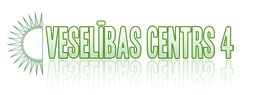 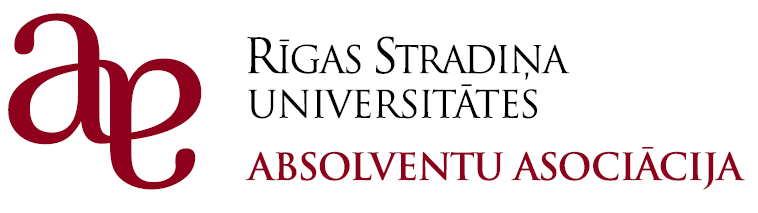 